ЗАДГАЙ  ДААЛГАВРЫН ДЭЛГЭРЭНГҮЙ МЭДЭЭЛЭЛДаалгавар – 1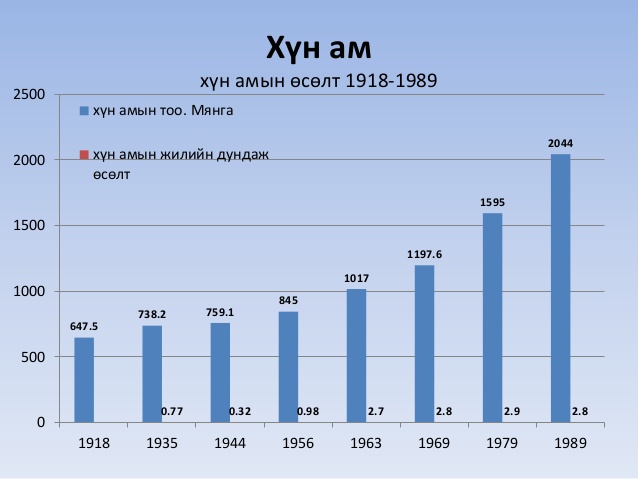 Манай улс хүн амын тооллого хэдэн жил тутамд зохион байгуулдаг вэ?................... [1 оноо]Анх удаа буюу 1918 онд хүн амын тоо хэд байсныг графикаар ол. ..................... [1 оноо]1918 оны хүн амтай харьцуулахад 1989 онд хүн ам хэд дахин өссөн байна вэ?.................................................................................................................................. [1 оноо]Төрөөс хүн амын өсөлтийг дэмжиж буй бодлогын жишээ 2-ыг дурдана уу	       [2 оноо] ................................................................................................................................................................................................................................Даалгавар – 2Зургийг ажиглан даалгаврыг гүйцэтгээрэй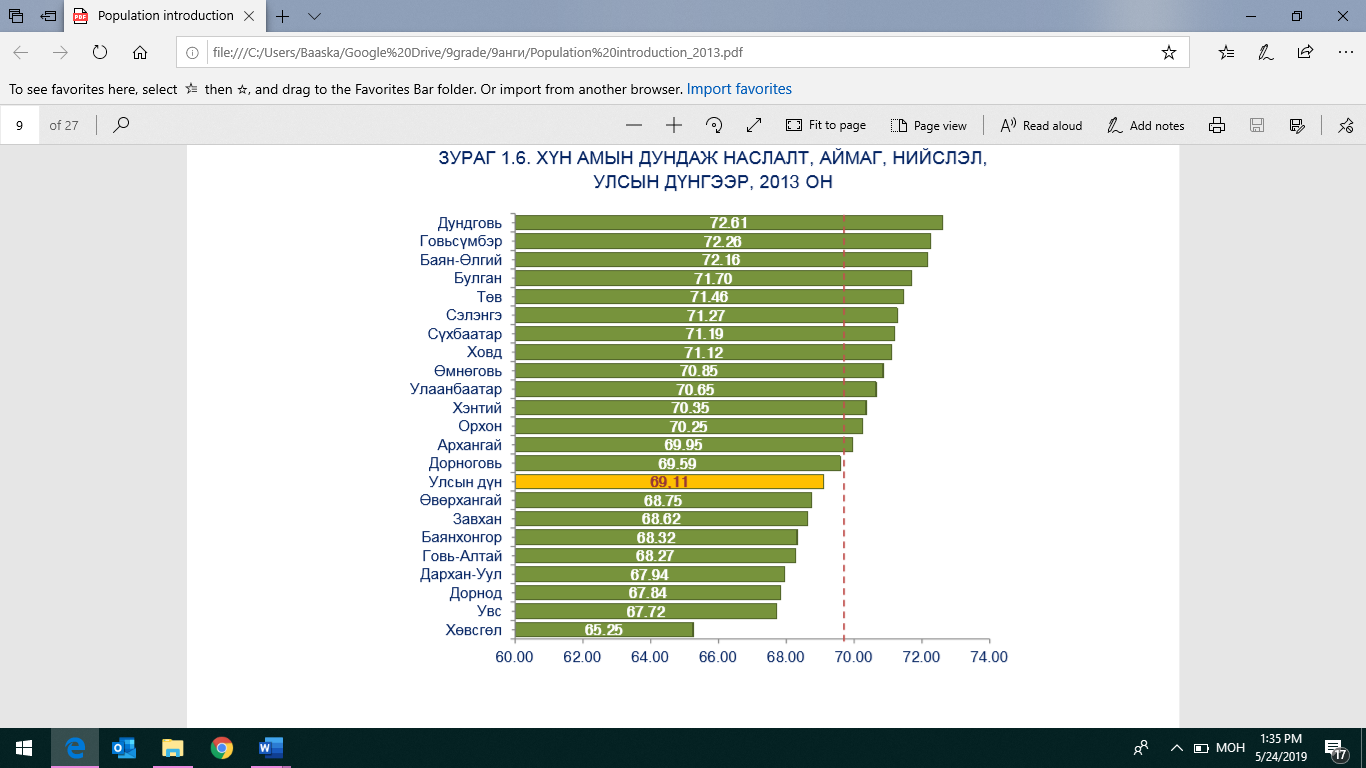 Энэ графикт аймгуудыг ямар үзүүлэлтээр нь жагсаасан байна вэ? ............................ [1 оноо]Хөвсгөл аймгийн хүн амын дундаж наслалт улсын дунджаас хэдээр бага байгааг тооцож олоорой..........................................................[2 оноо]Хүн амын дундаж наслалтад нөлөөлөх дараах хүчин зүйлүүдийг “нэмэгдэх”, “буурах” нөлөө үзүүлэхийг үнэлж харгалзах нүдэнд + тэмдэг тавиарай. [2 оноо]Даалгавар – 3Диаграммыг ажиглан даалгаврыг гүйцэтгээрэй.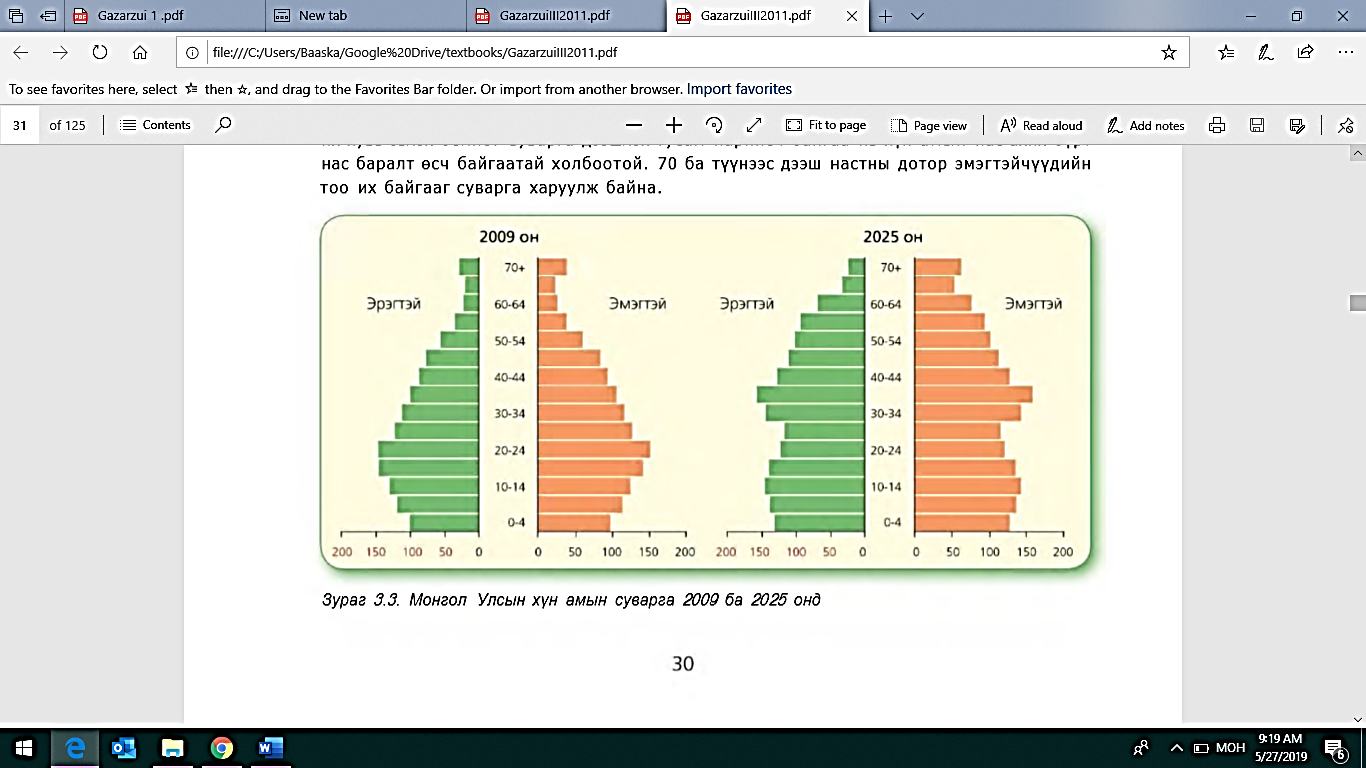 Хүн амын нас хүйсийн бүтцийг дүрсэлсэн энэ диаграммыг юу гэж нэрлэдэг вэ? ............................................ [1 оноо]Хэдээс хэд хүртэлх насны бүлэг  хамгийн бага тоотой байна вэ?....................... [1 оноо]Яагаад? Учир шалтгааныг тайлбарлана уу.............................................................. [1 оноо]Диаграммыг ажиглан цэгийн оронд “хөгширч”, “залуужиж”, “тэнцвэржиж”, “нэмэгдэж”  гэсэн үгсээс аль тохирох үгийг сонгож нөхөж бичнэ үү. [2 оноо]“Монгол улсын хүн амын суваргаас харахад дунд хэсгээрээ аажмаар өргөсөж байгаа нь хүн ам ............................ байгааг харуулж байна. Сүүлийн жилүүдэд төрөлт ...................... байгаа нь бага насны хүүхдийн тоо их буюу пирамидын суурь хэсэг өргөсч байгаагаас харагдаж байна.”Даалгавар – 4Аймгуудын хүн амын нягтшилыг зургийг ажиглан асуултад хариулна уу.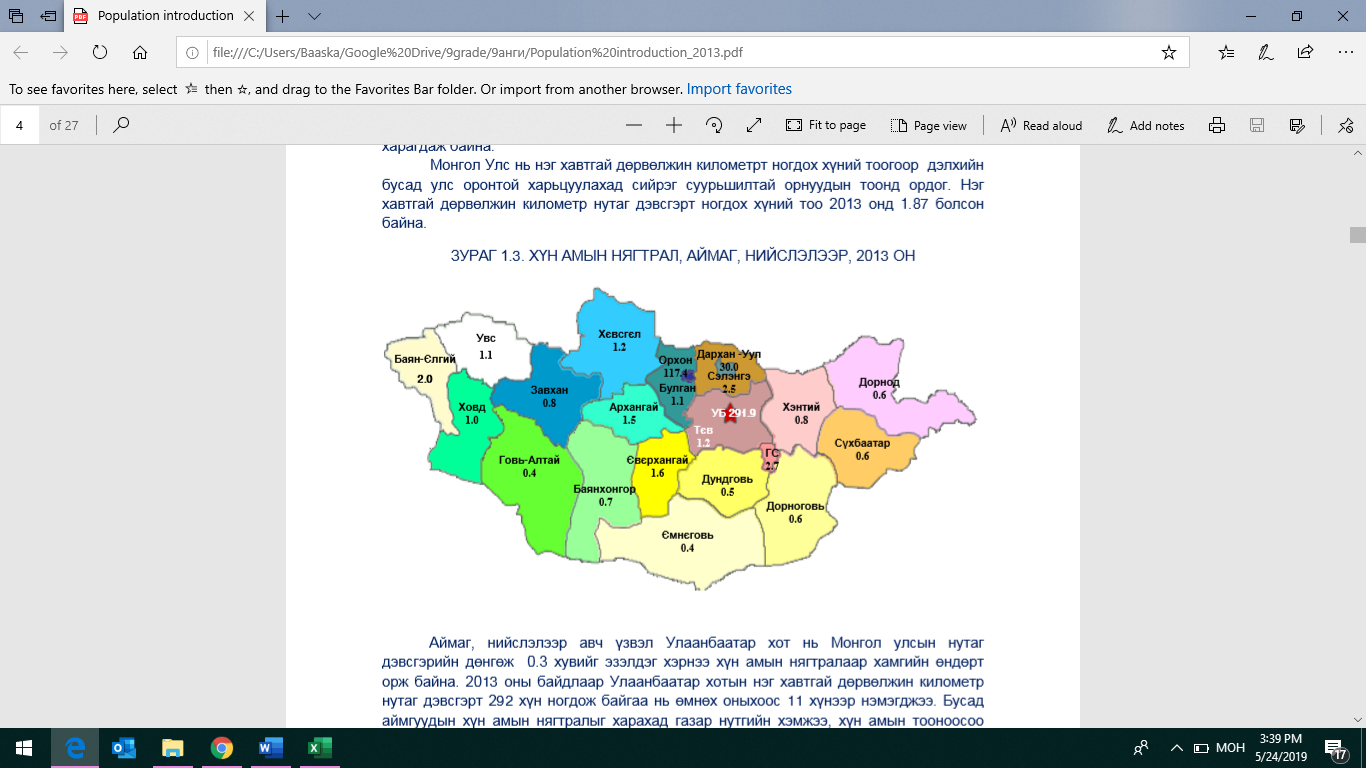 Хүн амын нягтшилыг хэрхэн тооцдог вэ?................................................................................... [1 оноо]Хүн амын нягтшил их байгаа аймгуудаас 2-ыг нэрлэнэ үү..........................., .........................    [2 оноо]Манай орны аль хэсгээр хүн амын нягтшил их байна вэ? .........................................[1 оноо]Шалтгааныг тайлбарлана уу. [1 оноо]...........................................................................................................................................Даалгавар – 5Хүн амын чанарын үзүүлэлтийн ангиллын схемийг ажиглан даалгаврыг гүйцэтгэнэ үүХүн амын чанарын үзүүлэлтийн ангиллыг гүйцээнэ үү 			[1 оноо]Дараах мэдээллүүд чанарын үзүүлэлт “дээшлэх” эсвэл “буурах” -д нөлөөлөх эсэхийг дүгнэж ангилна уу. Харгалзах нүдэнд + тэмдэглэгээ хийгээрэй		[2 оноо]Хүн амын чанарын үзүүлэлтийг судлан харгалзан үзэх нь улс орны хөгжил, төлөвлөлтөд ямар ач холбогдолтой байх талаар өөрийн үзэл бодлыг жишээгээр тайлбарлана уу.             [2 оноо]   .................................................................................................................................................................................................................................................................................................... ..................................................................................................................................................Даалгавар – 6Энэ диаграммд ямар үзүүлэлтийг дүрсэлсэн байна вэ?................................. [1 оноо]Манай улсын хүн ам хэдэн онд 1 саяд хүрсэн бэ?.......................................... [1 оноо]Түүнээс хойш хэдэн жилийн дараа 2 саяд хүрсэн бэ?.................................. [1 оноо]Манай улс хүн амаа өсгөх бодлого баримталдаг. Үүний шалтгааныг тайлбарлана уу [2 оноо] .........................................................................................................Даалгавар – 7Хүн амын шилжилт хөдөлгөөн гэж юу вэ? ..........................................................................................................................  [1 оноо]Манай улсын иргэд Бүгд Найрамдах Солонгос Улсад очиж хөдөлмөр эрхлэх нь нэмэгдсэн. Энэ шилжилт хөдөлгөөний онцлогийг тодорхойлж тохирох төрлийг дугуйлна уу. [2 оноо]Шилжилт хөдөлгөөний чиглэл: Дотоод шилжилт, Гадаад шилжилтТатагч хүчин зүйл: Цалин хөлс өндөр, Цалин хөлс багаЗарим тохиолдолд хүмүүс албадан шилжилт хөдөлгөөн хийхэд хүрдэг. Ямар шалтгаанаар ийм төрлийн шилжилт хөдөлгөөн үүсдэг вэ? Байгалийн болон нийгмийн тус бүр нэг шалтгааныг тодорхойлоорой.								 [2 оноо]Байгалийн: ............................................................................................................Нийгмийн: .............................................................................................................Даалгавар – 8Хүн амын дундаж наслалтын зургийг ажиглан даалгаврыг гүйцэтгээрэйХүн дундаж наслалт улсын дунджаар хэд байна вэ? ............................ [1 оноо]Дундговь аймгийн хүн амын дундаж наслалт улсын дунджаас хэдээр  их байгааг тооцож олоорой..........................................................[2 оноо]Хүн амын дундаж наслалтад нөлөөлөх дараах хүчин зүйлүүдийг “нэмэгдэх”, “буурах” нөлөө үзүүлэхийг үнэлж харгалзах нүдэнд + тэмдэг тавиарай. [2 оноо]Даалгавар – 9Аймгуудын хүн амын нягтшилыг зургийг ажиглан асуултад хариулна ууХүн амын нягтшил Хөвсгөл ба Өмнөговь аймгуудад хэд дахин ялгаатай байна вэ?.......................................................... [1 оноо]Хүн амын нягтшил бага байгаа аймгуудаас 2-ыг нэрлэнэ үү..........................., .........................    [2 оноо]Манай орны аль хэсгээр хүн амын нягтшил бага байна вэ? ........................... ......................................................... [1 оноо]Шалтгааныг тайлбарлана уу. [1 оноо]..................................................................Даалгавар – 10Хүн амын чанарын үзүүлэлтийн ангиллын схемийг ажиглан даалгаврыг гүйцэтгэнэ үүХүн амын чанарын үзүүлэлтийн ангиллыг гүйцээнэ үү 			[1 оноо]Дараах мэдээллүүд чанарын үзүүлэлт “дээшлэх” эсвэл “буурах” -д нөлөөлөх эсэхийг дүгнэж ангилна уу. Харгалзах нүдэнд + тэмдэглэгээ хийгээрэй		[2 оноо]Хүн амын чанарын үзүүлэлтийг дээшлүүлэхэд юу хийж болох вэ? Өөрийн бодлоо хуваалцаж, арга санаа дэвшүүлнэ үү [2 оноо]..............................................................................................................................................................................................................................................................Даалгавар – 11Дараах a, b, c гэсэн газруудын уур амьсгалын диаграммуудыг харьцуулан ажиглаж даалгаврыг гүйцэтгээрэйУур амьсгалын диаграммд ямар үзүүлэлтийг тэмдэглэдэг вэ? .................................[ 1 оноо] Аль нь Монгол орны уур амьсгалыг илэрхийлэх диаграмм байна вэ? .................... [ 1 оноо] Манай оронд ирж мөсний баярт оролцож, цас үзэхийг хүсч буй жуулчин хэддүгээр сард ирвэл тохиромжтой вэ? .......................................................... [2 оноо]Даалгавар – 12Дараах a, b, c гэсэн газруудын уур амьсгалын диаграммуудыг харьцуулан ажиглаж даалгаврыг гүйцэтгээрэйУур амьсгалын диаграмд шугаман графикаар ямар үзүүлэлтийг дүрсэлсэн бэ? .............[ 1 оноо] Аль нь халуун чийглэг орны уур амьсгалыг илэрхийлэх диаграмм байна вэ? ........... [ 1 оноо] B диаграммаар дүрслэгдсэн уур амьсгалтай оронд борооны улирал (их хур тунадас унах үе) хэдээс хэдэн сар хүртэл үргэлжилж байна вэ?  ................................. [2 оноо]Даалгавар – 13Хүснэгтэд өгөгдсөн мэдээллийг уншиж даалгаврыг гүйцэтгэнэ үү. 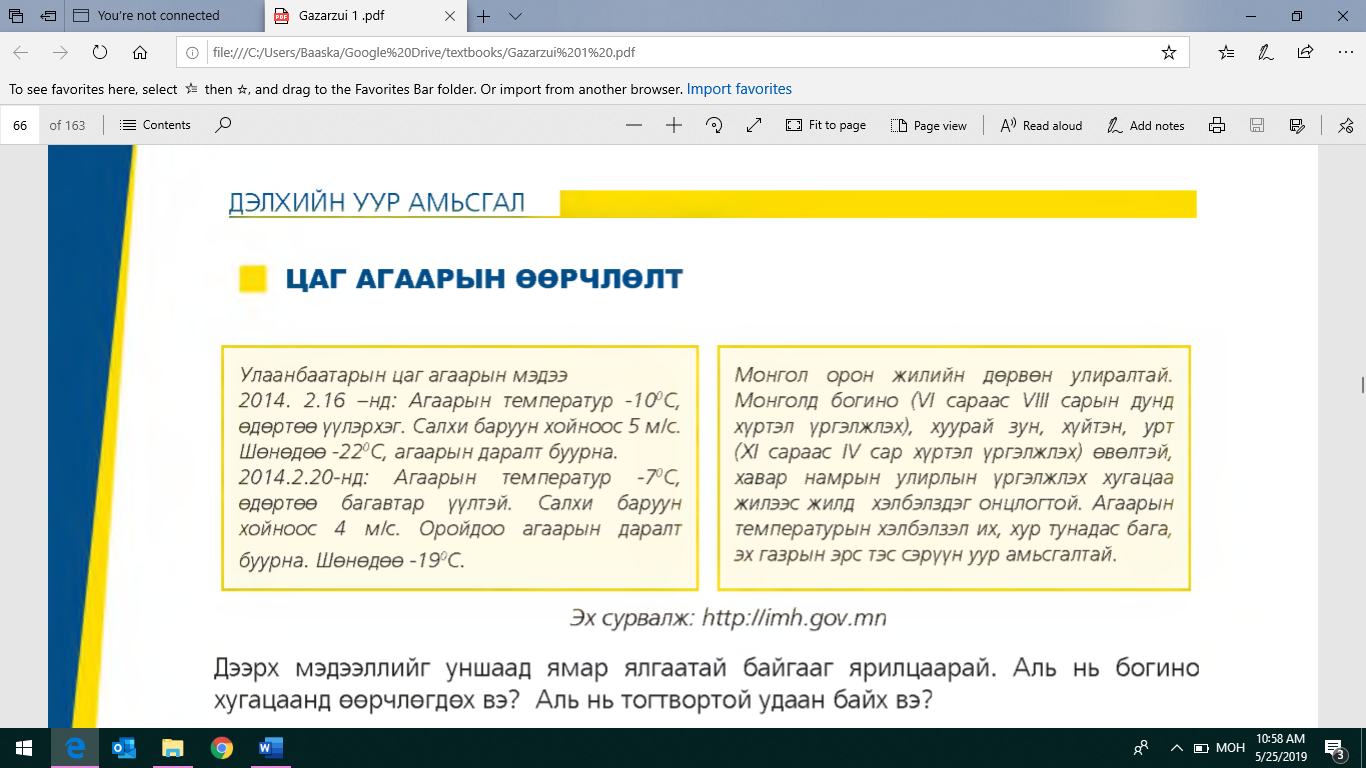 Хэзээ зарласан цаг агаарын мэдээ байна вэ? ....... [1 оноо]Цаг агаар ба уур амьсгалын ялгаатай талыг тодорхойлно уу [1 оноо]Дараах зурагт Ховд хотын уур амьсгалын диаграммыг харуулжээ. Энэ хотод температурын хэлбэлзэл (хамгийн их, хамгийн бага температурын зөрүү) хэд байгааг диаграммаас олж тооцоорой. [2 оноо]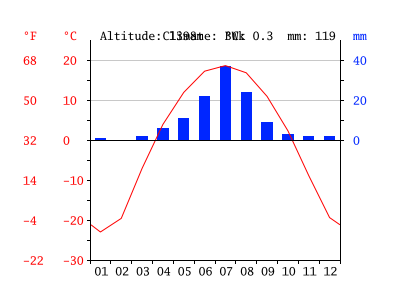 Даалгавар – 14Хүснэгтэд өгөгдсөн мэдээллийг уншиж даалгаврыг гүйцэтгэнэ үү. Аль хотын цаг агаарын мэдээ байна вэ? ......................... [1 оноо]Цаг агаар ба уур амьсгалын ижил талыг тодорхойлно уу.			 [1 оноо]..........................................................................................................................................Дараах зурагт Ховд хотын уур амьсгалын диаграммыг харуулжээ. Энэ хотод унах хур тунадасны хуваариалтыг диаграммаас ажиглаж асуултад хариулаарай. [2 оноо] Хур тунадас их унадаг сарууд: ..................................Хур тунадас бага унадаг хуурай сарууд: ...................Даалгавар – 15Монгол орны салхины дундаж хурдны зургийг ажиглан, хүснэгтийн зайд тохирох хариултыг сонгож бичээрэй [1 оноо]a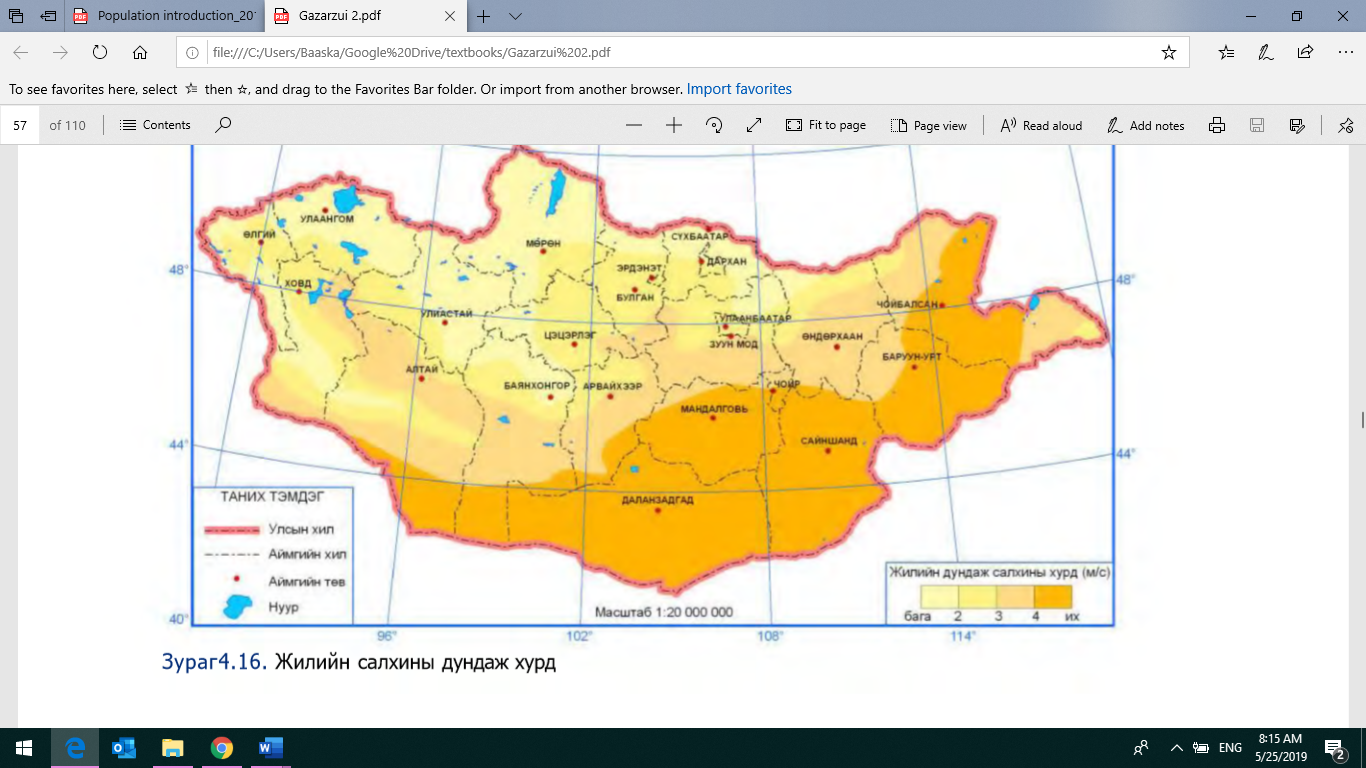 Дээрх хүснэгтэн мэдээллээ ашиглан дүгнэлтийг гүйцээн цэгийн оронд нөхөж бичнэ үү. Дүгнэлт: Газрын гадарга нь өндөрлөг уулархаг бол салхины хурд ............, нам талархаг байвал салхины хурд ................... байна.  [1 оноо]Дундговь аймагт 2017 оны 4 сарын 18-ны өдөр тохиолдсон хүчтэй салхины шалтгааныг Монгол орны жилийн салхины дундаж хурдыг харуулсан зурагтай харьцуулан тайлбарлана уу		[2 оноо]Даалгавар – 16Монгол орны салхины дундаж хурдны зургийг ажиглан, хүснэгтийн зайд тохирох хариултыг сонгож бичээрэй [1 оноо]Дээрх хүснэгтэн мэдээллээ ашиглан дүгнэлтийг гүйцээн цэгийн оронд нөхөж бичнэ үү. Дүгнэлт: Газрын гадарга нь өндөрлөг уулархаг бол салхины хурд ............, нам талархаг байвал салхины хурд ................... байна.  [1 оноо]	Говь нутагт болдог угалз гэж нэрлэдэг хүчтэй салхи шуурганы шалтгааныг дээрх зурагт үндэслэн тайлбарлана уу [2 оноо]Даалгавар – 17Зурагт Монгол орны нэгэн өдрийн цаг агаарын зарим мэдээллийг харуулсан байна.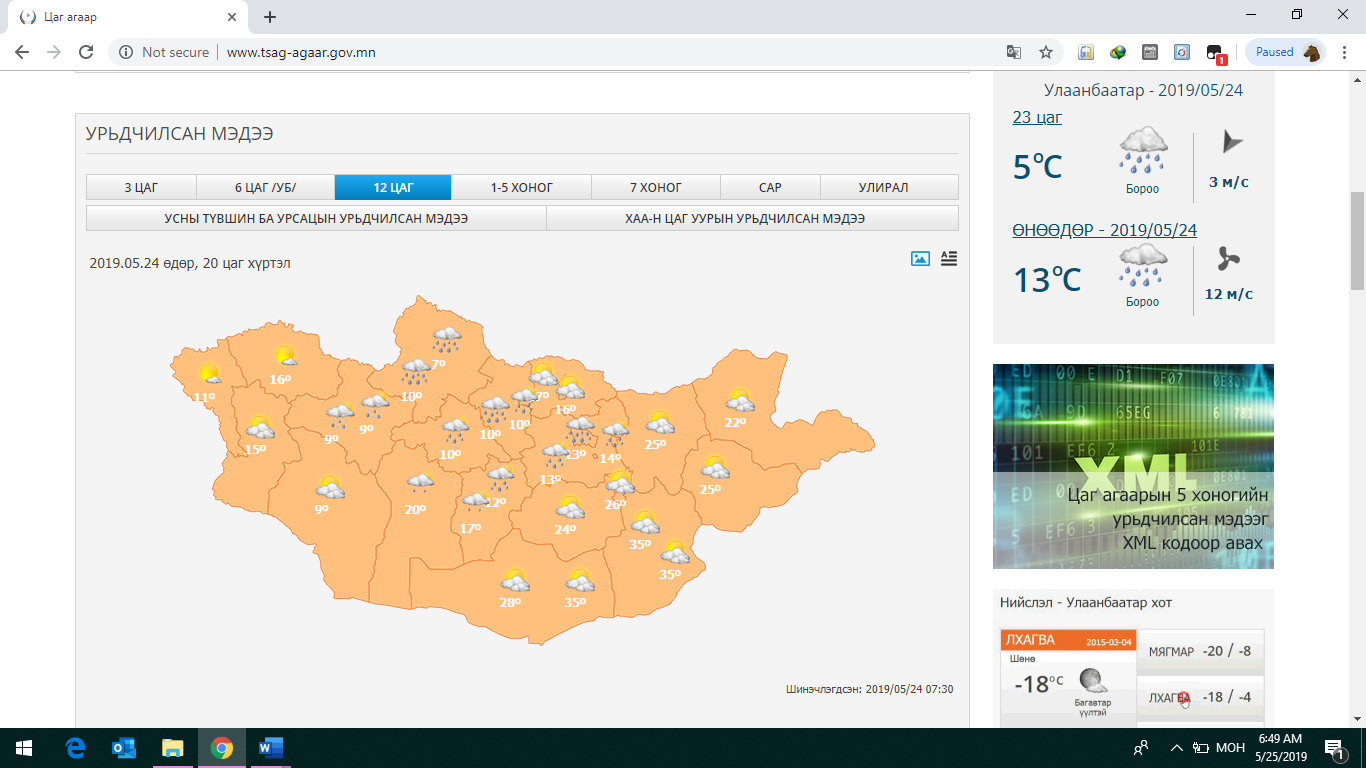 Энэ зурагт цаг агаарын ямар үзүүлэлтүүдийг харуулсан байна вэ? ................................................................................................................................. [1 оноо]Манай орны аль хэсгээр бороотой байна вэ?. .................................................... [1 оноо]Салхи нийт нутгаар баруун хойноосоо зүүн урагшаа чиглэлтэй салхилж байгаа бол ямар аймгуудад бороо орох магадлалтай вэ?..................................................................................................................................... [2 оноо]Даалгавар – 18Зурагт Монгол орны нэгэн өдрийн цаг агаарын зарим мэдээллийг харуулсан байЭнэ зурагт цаг агаарын ямар үзүүлэлтүүдийг харуулсан байна вэ? ................................................................................................................................. [1 оноо]Ямар аймгуудад бороо орж байна вэ? ................................................................. [1 оноо]Салхи нийт нутгаар хойноосоо урагшаа чиглэлтэй салхилж байгаа бол ямар аймгуудад бороо орох магадлалтай вэ?..................................................................................................................................... [2 оноо]Даалгавар – 19Төв  аймгийн Жаргалант сумын ногоочин хаврын тариалалтаа хийхдээ цаг агаарын мэдээг авчээ. 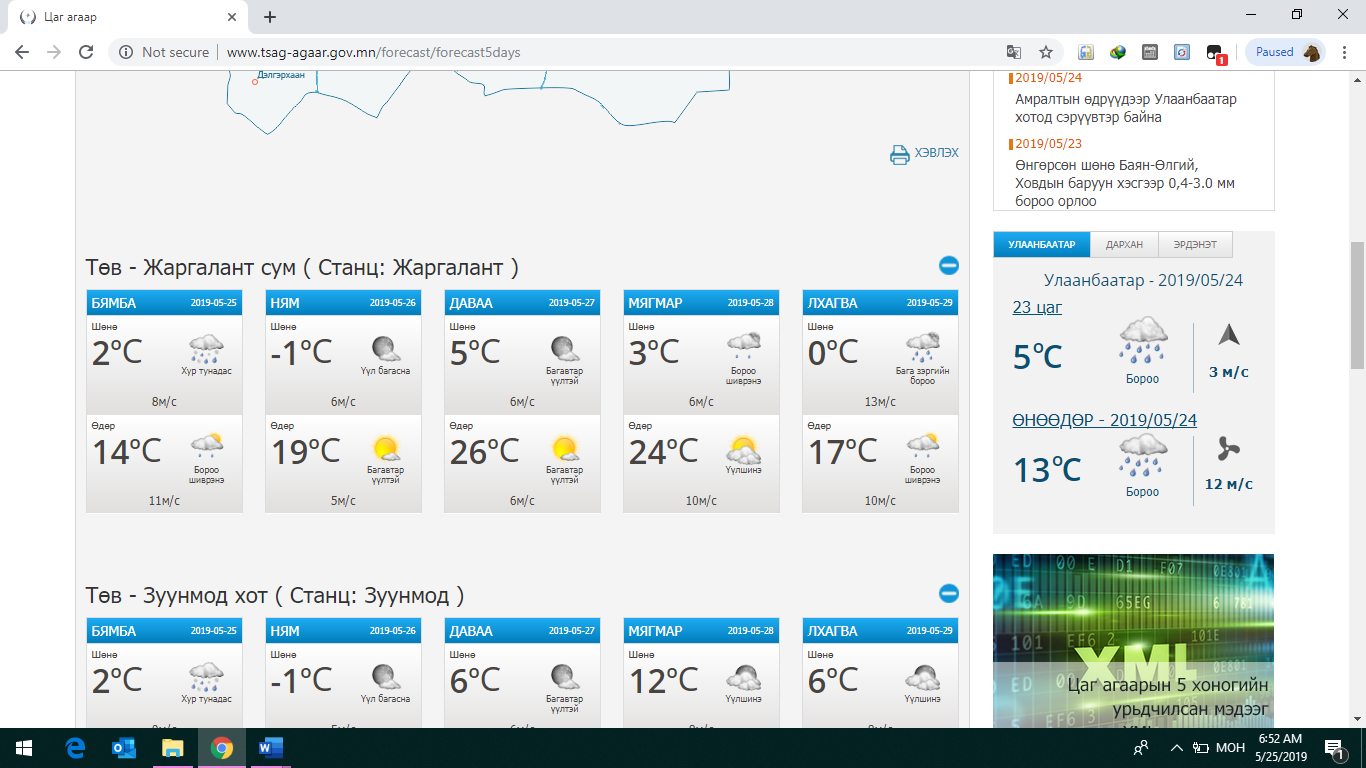 Бямба гарагийн өдөр цаг агаарын байдал ямар байх вэ? ..................................... [1 оноо]Хэрвээ бороотой байвал гадаа тариалалт хийхэд тохиромжгүй байх тул хүлэмжиндээ ажилладаг. Аль өдрүүдэд хүлэмжиндээ ажиллах вэ?  Хүлэмжинд ажиллах өдрүүд: ____________________			[1 оноо]Дэлхий нийтэд уур амьсгалын дулаарал явагдаж байна. Энэхүү дулаарал нь ногоочны аж ахуй, амьдралд хэрхэн нөлөөлж болох вэ?....................................................................................................................................................................................................................................................................................[2 оноо]Даалгавар – 20Төв  аймгийн Жаргалант сумын ногоочин хаврын тариалалтаа хийхдээ цаг агаарын мэдээг авчээ. Ням гарагийн шөнө цаг агаарын байдал ямар байх бол? ..................................... [1 оноо]Хэрвээ бороотой байвал гадаа тариалалт хийхэд тохиромжгүй байх тул хүлэмжиндээ ажилладаг. Аль өдрүүдэд гадаа талбайдаа ажиллах вэ?  Гадаа талбайд ажиллавал тохиромжтой өдрүүд: ______________			[1 оноо]Хэрвээ зуны улиралд ган болбол ногоочны аж ахуй, амьдралд хэрхэн нөлөөлж болох вэ?..............................................................................................................................................................................................................................................................................................[2 оноо]ДугаарДугаарДугаарХариултын төрөлОноо    Экспертийн тэмдэглэлA110 жил тутамд хүн амаа тоолдог эсвэл 0 буюу 0 тэй ойролцоо онуудад тоолно1AБусад хариулт0B11918 онд хүн ам 647500 байсан121989 онд хүн 2044000 байсан ба 3 дахин өссөн байна1cХүүхдийн мөнгө олгохАлдарт эхийн одон өгөхОдонгийн мөнгөн тэтгэмжЖирэмсэн эхчүүд эмнэлэгт дараалал дугааргүй үйлчлүүлдэгЦалинтай ээж хөтөлбөрТөрсний болон жирэмсний тэтгэмжНийгмийн даатгалын шимтгэлийг төрөөс хариуцахХүүхдээ харах 2 жилийн хугацаанд ээжийн ажлын байрыг хадгалах гэх мэт 2 жишээг дурдах1 жишээ дурдах 1 оноо2Нөлөөлөх хүчин зүйл“нэмэгдэх”“буурах”Эрүүл мэндийн үйлчилгээ сайн байхХүнс тэжээлийн илчлэг, хангамж сайн байхБоловсролын түвшин өндөр байхОрлого, ДНБ өндөр байхХөдөлмөр,  ахуйн нөхцөл тохиромжгүй байхДайн, үймээн самуунтай байхДугаарДугаарДугаарХариултын төрөлОноо    Экспертийн тэмдэглэлAаХүн амын дундаж наслалт1AБусад хариулт0B1Диаграммыг уншиж ойлгоод, мэдээллээ зөв харж ойлгосон болХөвсгөл аймаг-65.25Улсын дундаж-69.1112Зөрүүг зөв тооцсон69.11-65.25=3.86 болон ойролцоогоор 4 гэсэн хариу гаргасан бол1c2-3 зөв хариулт-1 оноо, 5-6 зөв хариулт -2 оноо ДугаарДугаарДугаарХариултын төрөлОноо    Экспертийн тэмдэглэлA1Хүн амын нас хүйсийн суварга, пирамид1Бусад диаграммын төрөл-тойрог, гурвалжин, шугаман -гэх мэт0B80-90 насныхан болон түүнээс дээш насныхан хамгийн бага тоотой байна. 1BУчир нь хүн амьдраад эцэст нь нас бардаг тул нас ахимаг болох тусам энэ насны бүлгийн хүн амын тоо нь цөөн болох магадлалтай.1c“залуужиж”, “нэмэгдэж”2ДугаарДугаарДугаарХариултын төрөлОноо    Экспертийн тэмдэглэлa1Хүнийг нутаг дэвсгэрт хувааж олно. Нэгж км кв талбайд ногдож буй хүний тоо1bОрхон, Дархан-Уул, Сэлэнгэ, Баян-Өлгий, Говьсүмбэр-Эдгээр аймгуудаас 2-ыг нэрлэвэл2cНягтшил их бүс-төв, хойд хэсгээр, том хот суурин, төмөр зам авто замыг дагасан аймаг сууринд гэх мэтээр тодорхойлох-эдгээрээс 1-ийг нэрлэвэл 1 оноо1cШалтгаан: гадаргын усан хангамж сайн, хөрсний үржил шим сайн, дэд бүтэц хөгжсөн, хот суурин олон, үйлдвэр хөгжсөн гэх мэт хүн амын нягтшил их байхад эерэгээр нөлөөлөх хүчин зүйлээс 1-ийг нэрлэсэн бол 1 оноо1№МэдээлэлДээшлэхэд нөлөөлнөБуурахад нөлөөлнө1Бага насны хүүхдийн шүдний өвчлөл их байна.2Хүн амын орлого жилээс жилд нэмэгдэж байна3Хөрсний бохирдол нэмэгдэж, цэвэр усны хангамж буурах төлөвтэй байна.4Эцэг эхийн хараа хяналт суларснаар сургуулийн хүүхдийн сургууль завсардах байдал нэмэгдсээр байна.ДугаарДугаарДугаарХариултын төрөлОноо    Экспертийн тэмдэглэлa1Соёлын үзүүлэлт-бичиг үсэг тайлагдсан байдал, соёлын байгууллага, хэвлэлийн бүтээгдэхүүнээр хангагдсан байдал -эдгээрээс 1-ийг нэрлэвэл 1 оноо1bДээшлэхэд нөлөөлнө-2, буурахад нөлөөлнө-1,3,41-2-ийг зөв хийсэн бол 1 оноо, 3-4-ийг зөв бол 2 оноо2cТодорхой ямар нэгэн санааг дэвшүүлсэн бол 1Учир шалтгаан, үр дүн, жишээ зэргийг гаргасан бол 12ДугаарДугаарДугаарХариултын төрөлОноо    Экспертийн тэмдэглэлA1Хүн амын тоо, өсөлтийн хувь-нэг үзүүлэлтийг бичсэн бол 1 оноо1AБусад хариулт0B11963 онд 1 саяд хүрсэн121989 онд 26 жилийн дараа хүн ам 2 саяд хүрсэн 1cхүн ам цөөнажиллах хүч багатай учраас хүн амаа өсгөх бодлого баримтална гэх мэт Үндэслэлтэй санааг дурдсан бол 2 оноо2ДугаарДугаарДугаарХариултын төрөлОноо    Экспертийн тэмдэглэлa1Нэг улсаас нөгөө улсад, нэг газраас нөгөөд хүн ам нүүдэллэн очиж суурьшихыг шилжилт хөдөлгөөн буюу механик өсөлт гэнэ1bГадаад шилжилт, цалин хөлс өндөр2cБайгалийн-байгалийн гамшиг-үер, цунами, газар хөдлөлт, галт уул дэлбэрэлтНийгмийн-иргэний дайн, үймээн самуунТус бүрт 1 жишээ дурдах2Нөлөөлөх хүчин зүйл“нэмэгдэх”“буурах”Хүнсний аюулгүй байдал алдагдахХүн өдөрт хоол хүнснээсээ авах илчлэгийн хэмжээгээ авч чадахгүй байхБоловсролын түвшин өндөр байхОрлого, ДНБ өндөр байхХөдөлмөр,  ахуйн нөхцөл сайжрахДайн, үймээн самуунтай байхДугаарДугаарДугаарХариултын төрөлОноо    Экспертийн тэмдэглэлa169.11 ойролцоогоор 69 гэж болно1b72.61-69.11=3.5Хасах үйлдлээ зөв хийсэн бол 1, хариугаа зөв гаргасан бол 1 оноо2c2-3 зөв хариулт-1 оноо, 5-6 зөв хариулт -2 оноо ДугаарДугаарДугаарХариултын төрөлОноо    Экспертийн тэмдэглэлa1Хөвсгөл аймаг-1.2, Өмнөговь аймаг-0.4, 3 дахин ялгаатайАль нэгийг нь зөв хийсэн бол 1 оноо1bӨмнөговь, Дундговь, Говь-Алтай-эдгээр аймгуудаас 2-ыг нэрлэвэл2сГовийн, зүүн, баруун хэсгээр- 1 оноо1Шалтгаан-байгаль уур амьсгалын нөхцөл, гадаргын усны хангамж тааруу, хөрсний үржил шим бага, дэд бүтцийн хөгжил сул, үйлдвэрлэл хөгжөөгүй, ажлын байр байхгүй гэх мэт 1 шалтгааныг тодорхойлбол 1 оноо1№МэдээлэлДээшлэхэд нөлөөлнөБуурахад нөлөөлнө1Ажилгүйдэл нэмэгдэж байна21 хүнд ногдох ДНБ нэмэгдсээр байна.3Уул уурхайн салбарыг дагасан ажлын байрууд нэмэгдэж байна.4Дундаж наслалт тогтмол нэмэгдсээр байна.ДугаарДугаарДугаарХариултын төрөлОноо    Экспертийн тэмдэглэлa1Нийгмийн-эрүүл мэндийн түвшин, иргэдийн аюулгүй байдал, ардчиллын үндсэн үзүүлэлт-эдгээрээс 1-ийг нэрлэвэл1b1-2-ийг зөв хийсэн бол 1 оноо, 3-4-ийг зөв бол 2 оноо 2сТодорхой ямар нэгэн санааг дэвшүүлсэн бол 1Учир шалтгаан, үр дүн, жишээ зэргийг гаргасан бол 12a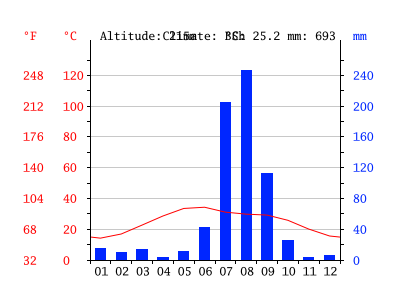 b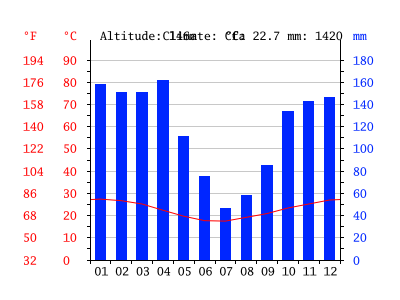 cДугаарДугаарДугаарХариултын төрөлОноо    Экспертийн тэмдэглэлa1Температур, хур тунадас-аль нэг үзүүлэлтийг нэрлэсэн бол 1 1bС диаграмм1c11, 12, 1, 2, 3 сард-эдгээрээс 2-ыг нэрлэвэл 2 оноо2abcДугаарДугаарДугаарХариултын төрөлОноо    Экспертийн тэмдэглэлa1Температур1bb диаграмм1c10-4 сар хүртэл гэх эсвэл 10, 11, 12, 1, 2, 3, 4 сарууд-эдгээрээс 2-ыг нэрлэвэл 2 оноо2ДугаарДугаарДугаарХариултын төрөлОноо    Экспертийн тэмдэглэлa12014 оны 2 сарын 16, 20-ны өдрүүдийн цаг агаарын мэдээ1b1 жишээ-1 оноо1c-24 градус, +18 градус, хэлбэлзэл 42 градус орчим. 40-44 градусын хооронд хариуг гаргасан бол зөв гэж үзнэ.Хамгийн их, бага температураа зөв уншиж гаргасан бол 1 оноо,зөрүүг зөв бодож гаргасан бол 1 оноо2ДугаарДугаарДугаарХариултын төрөлОноо    Экспертийн тэмдэглэлa1Улаанбаатар хотын цаг агаарын мэдээ1bИжил-агаар мандлын үзэгдлийг судалдаг-гэх мэт 1 санааг гаргасан бол 1 оноо1cИх унадаг сар-6, 7, 8 (эдгээрээс 1 сарыг нэрлэсэн бол 1 оноо)Бага унадаг сар-1, 2 сар (эдгээрээс 1 сарыг нэрлэсэн бол 1 оноо)2Манай орны нутаг дэвсгэрГазрын гадаргын онцлогСалхины хурд(Их байна уу? Бага байна уу?)Өмнөд хэсэгнам талархагИхХойд хэсэгөндөрлөг-уулархагбагаБаруун хэсэгөндөрлөг-уулархаг?Зүүн хэсэгнам талархаг?http://namem.gov.mn/view/1038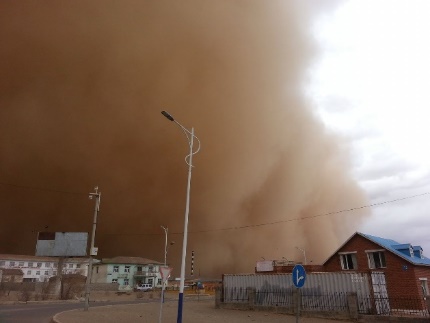 Шалтгаан:ДугаарДугаарДугаарХариултын төрөлОноо    Экспертийн тэмдэглэлaӨмнөд, зүүн-салхины хурд их, баруун, хойд-хурд багаАль нэгийг зөв хариулсан бол 1 оноо1BГазрын гадарга нь өндөрлөг уулархаг бол салхины хурд бага, нам талархаг байвал салхины хурд .их  байнаАль нэгийг нь зөв хариулсан бол 1 оноо1cДундговь аймаг нь манай орны өмнөд говийн хэсэгт орших ба өмнөд хэсгээр салхины хурд их байдаг зүй тогтолтой. Тиймээс хүчтэй  салхи шуурга болсон байна.2Манай орны нутаг дэвсгэрГазрын гадаргын онцлогСалхины хурд(Их байна уу? Бага байна уу?)Өмнөд хэсэгнам талархаг?Хойд хэсэгөндөрлөг-уулархаг?Баруун хэсэгөндөрлөг-уулархагБагаЗүүн хэсэгнам талархагихhttp://namem.gov.mn/view/1038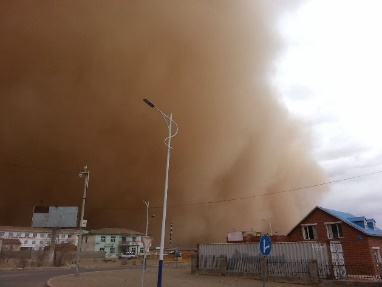 Шалтгаан:ДугаарДугаарДугаарХариултын төрөлОноо    Экспертийн тэмдэглэлaӨмнөд, зүүн-салхины хурд их, баруун, хойд-хурд багаАль нэгийг нь зөв хариулсан бол 1 оноо1bГазрын гадарга нь өндөрлөг уулархаг бол салхины хурд бага, нам талархаг байвал салхины хурд .их  байнаАль нэгийг нь зөв хариулсан бол 1 оноо1cМанай орны өмнөд говийн хэсэгт орших ба өмнөд хэсгээр салхины хурд их байдаг зүй тогтолтой. Говийн хүчтэй шороон шуургыг угалз гэж нэрлэдэг.2ДугаарДугаарДугаарХариултын төрөлОноо    Экспертийн тэмдэглэлa1Температур, хур тунадас, үүлшилтЭдгээрээс 1-ийг нэрлэвэл 1 оноо1bТөв хэсгээр бороотой-1 оноо1cДундговь, дорноговь, Сүхбаатар, Хэнтий аймгийн өмнөд хэсэг-эдгээрээс 1-ийг нэрлэвэл 1 оноо нийт 2 оноо2ДугаарДугаарДугаарХариултын төрөлОноо    Экспертийн тэмдэглэлa1Температур, хур тунадас, үүлшилтЭдгээрээс 1-ийг нэрлэвэл 1 оноо1bХөвсгөл, Архангай, Завхан, Булган, Төв, Өвөрхангай-эдгээрээс 2-ыг нэрлэвэл 2 оноо1cДундговь, Говь-Алтай, Өмнөговь аймгийн өмнөд хэсэг-эдгээрээс 1-ийг нэрлэвэл 1 оноо1ДугаарДугаарДугаарХариултын төрөлОноо    Экспертийн тэмдэглэлa1Өдөртөө 14 градус дулаан, бороо шиврэнэ, 11 м/с салхитай-эдгээрээс 1 үзүүлэлтийг дор хаяж тодорхойлсон бол 1 оноо1bХүлэмжинд-бороотой өдрүүд-бямба, лхагва гараг-аль нэг өдрийг нэрлэсэн бол1cУур амьсгалын дулаарлын үр дүнд манай орны нутаг хуурайшиж байгаа билээ. Ингэснээр унах хур тунадасны хэмжээ багасах, температур нэмэгдэх, хавар намар удаан үргэлжлэх зэрэг өөрчлөлт нь ургамлын өсөлт, ургалтад сөргөөр нөлөөлнөө. Энэ нь тариаланч, ногоочдын аж ахуй, амьжиргааны эх үүсвэр, орлого нь эрсдэлд орж болзошгүй гэсэн үг юм.-үр дагавар, учир шалтгааныг уялдаа холбоотойгоор ямар нэгэн санал дэвшүүлж тайлбарласан бол 2 оноо өгнө. 2ДугаарДугаарДугаарХариултын төрөлОноо    Экспертийн тэмдэглэлa1Температур -1 градус болж хүйтэрнэ, үүл багасна, салхины хурд 6м/c- дор хаяж 1 үзүүлэлтийг тодорхойлсон бол 1 оноо1bГадаа-бороогүй өдрүүд болох Ням, даваа, мягмар гарагууд-аль нэг өдрийг нэрлэсэн бол 1 оноо1cГан болсноор халуун болж, хур тунадас бага байх ургамлын өсөлт, ургалтад сөргөөр нөлөөлнөө. Энэ нь тариаланч, ногоочдын аж ахуй, амьжиргааны эх үүсвэр, орлого нь эрсдэлд орж болзошгүй гэсэн үг юм.-үр дагавар, учир шалтгааныг уялдаа холбоотойгоор ямар нэгэн санал дэвшүүлж тайлбарласан бол 2 оноо өгнө. 2